Klasa III:Dobierz podpisy do obrazków.16	Hello Explorer 3	PHOTOCOPIABLE © National Geographic Learning, Nowa Era 2019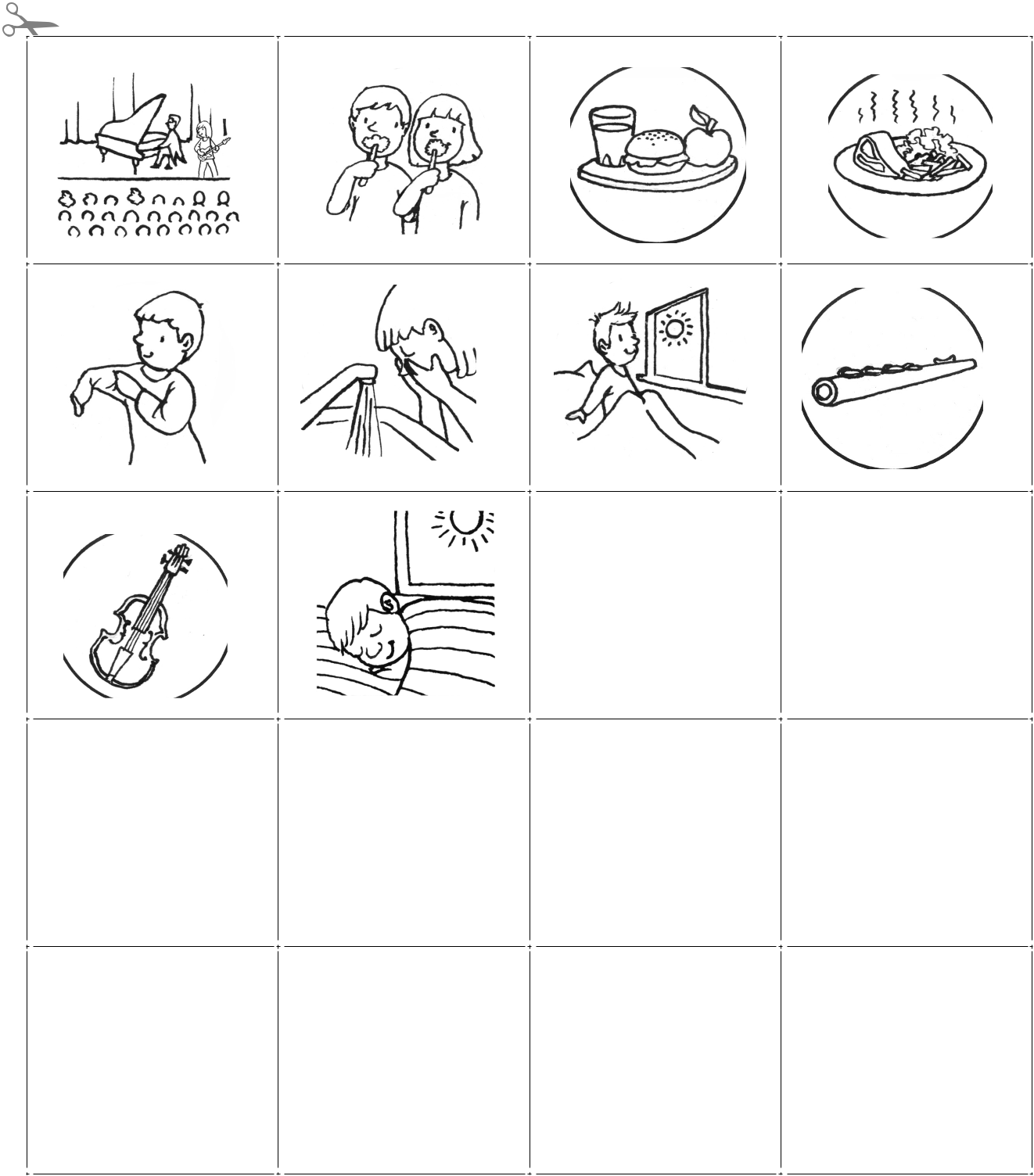 givebrusha concertour teethhavehavegetwashbreakfastdinnerdressedwashbreakfastdinnerdressedwake upplayplaysleep latewake upthe recorderthe violinsleep latethe recorderthe violin